Персональный состав работников, реализующих Дополнительные общеобразовательные программы дошкольного образования МБДОУ д/с № 5 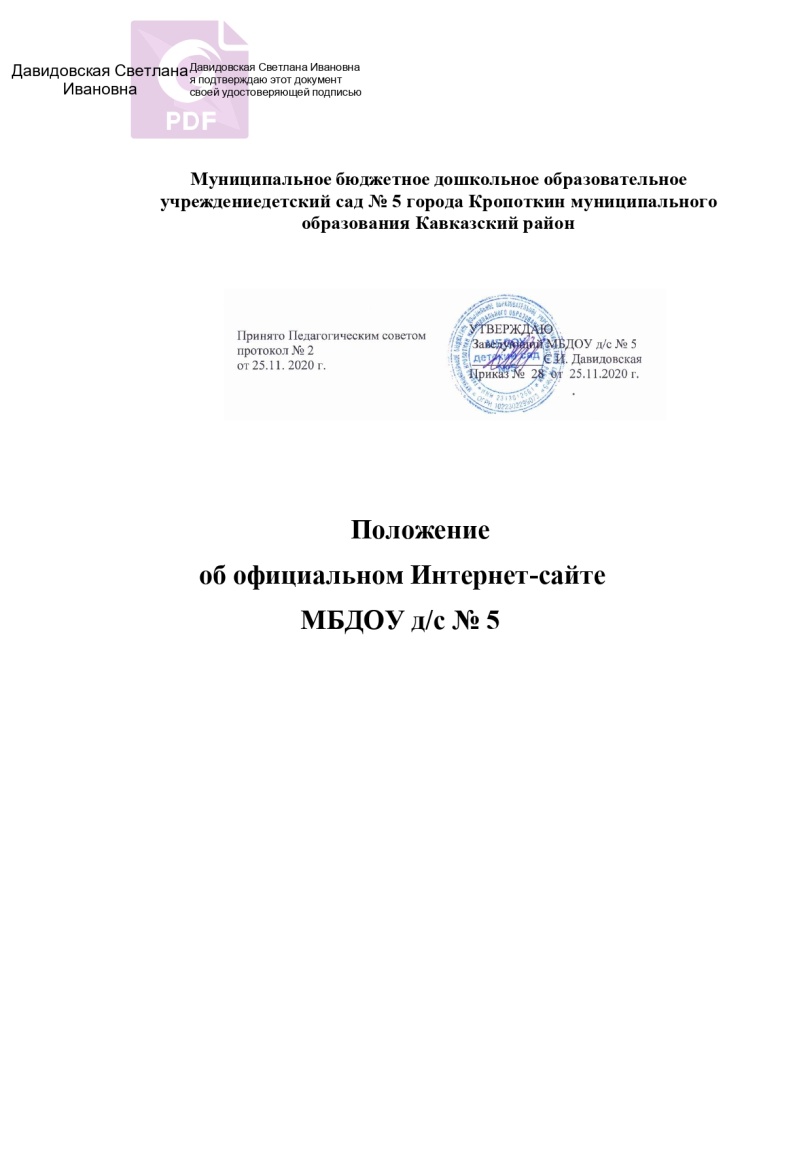 на 10.09.2022 года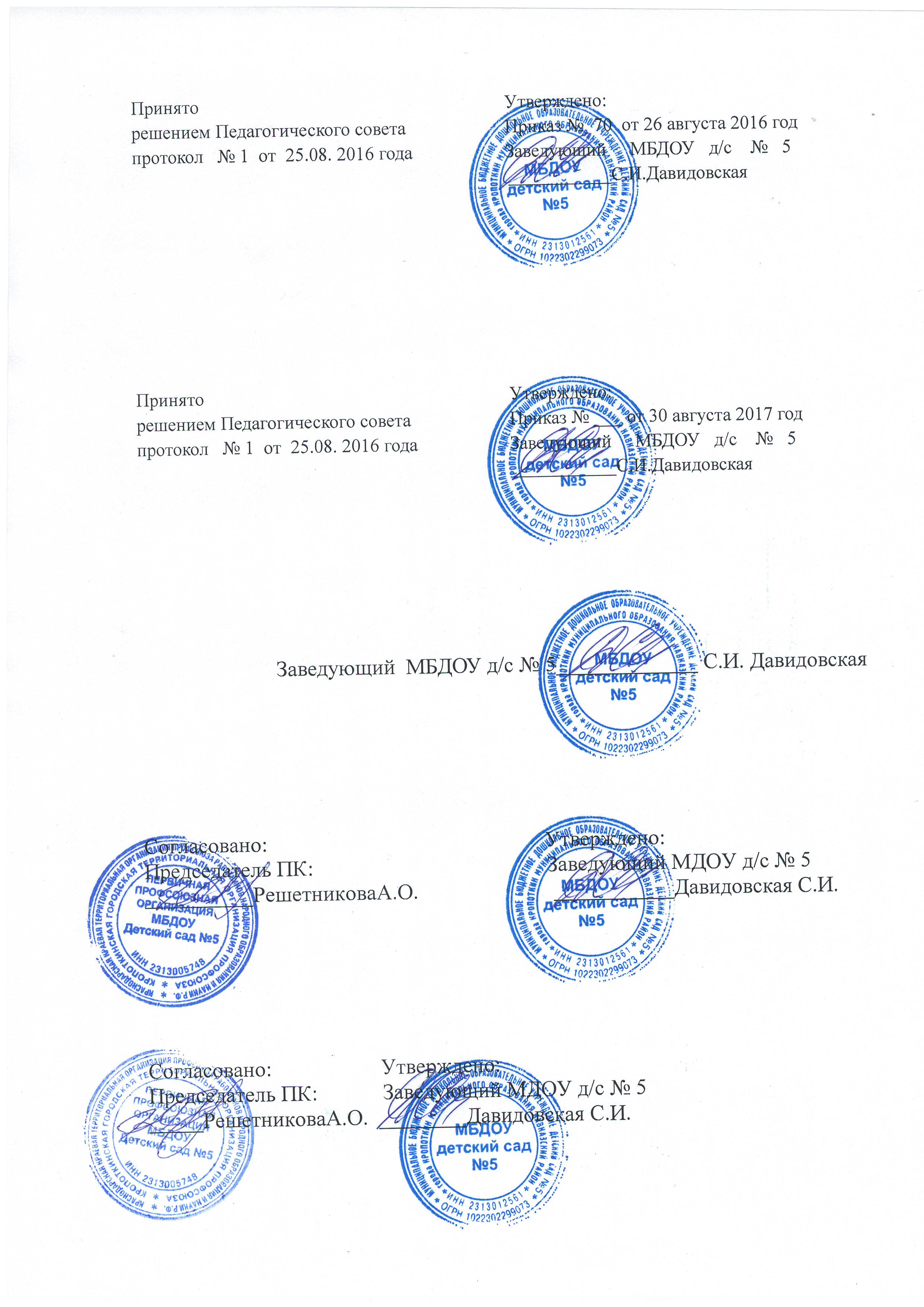 Заведующий МБДОУ д/с № 5  _________     /С.И. Двидовская/№  Фамилия, имя, отчествоДолжностьПреподаваемый предметСтаж работы10.01.22 гСтаж работы10.01.22 гОбразованиеОбразованиеОбразованиеОбразованиеОбразованиеКурсы повышения квалификацииКурсы повышения квалификацииКурсыпрофессиональной переподготовкиКатегория№  Фамилия, имя, отчествоДолжностьПреподаваемый предметобщийпедагогическийОбразованиеОбразованиеОбразованиеОбразованиеОбразованиеКурсы повышения квалификацииКурсы повышения квалификацииКурсыпрофессиональной переподготовкиКатегория№  Фамилия, имя, отчествоДолжностьПреподаваемый предметобщийпедагогическийПолное  наименование  учебного  заведенияГод окончанияСерия  и  номер  дипломаКалификация  по  дипломуСпециальность  по  дипломудата  прохожденияучрежедние,  выдавшее  удостоверениеКурсыпрофессиональной переподготовкиКатегория1. Тютюнова Ирина Владимировнавоспитатель(основная)Группа«Изобразительная деятельность»3939Кропоткинское медицинское училище,1985ЗТ 3989339Медицинская сестраМедицинская сестра24.06 22  ООО «Центр дополнительного образования» г. Краснодар 231201068243 №  1765Диплом о профессиональной переподготовке по программе «Педагогика и психология дошкольного образования» ООО ЦДО г. Краснодар 231200010076 № 0318 от 12.10.2016 г.ВысшаяПр. МОН№ 358801.12.21г.2. Ландикова Елена Васильевнавоспитатель(основная)Группа«Математическое развитие»3635Туапсинское педагогическое училище1993СТ № 710475.Воспитатель дошкольных учрежденийВоспитание в дошкольных учреждениях24.06.22 ООО «Центр дополнительного образования» г. Краснодар 231201068241,№ 1763ВысшаяПр. МОН№ 358801.12.21г.3.Решетняк Елена Владимировнавоспитатель(основная)Группа «Обучение детей грамоте»Группа«Математическое развитие»2828Учебно-методический колледж  «Училище-школа»,1993 .СТ  № 847225, Учитель начальных классовПреподавание в начальных классах  общеобразовательной школы,2020 г.ООО «Центр дополнительного образования» г. Краснодар231200812882,№ 2024.Диплом о профессиональной переподготовке по программе «Педагогика и психология дошкольного образования» ООО ЦДО г.Краснодар 231200010071№ 0290 от 12.10.2016 годаВысшаяПр. МОН№ 358801.12.21г.5.Антоний Евгения Васильевнавоспитатель(основная)Группа «Обучение детей грамоте»Группа«Математическое развитие»811 мес.Государственное бюджетное профессиональное образовательное учреждение Краснодарского края  «Армавирский механико-технологический техникум»2017112312 0051248регистрационный номер 34\48Техник-технологТехнология продукции общественного питания2021ГБОУДПО «Институт развития образования» Краснодарского края г. Краснодар231200802001№ 50\21Диплом о профессиональной переподготовке 342405335449 АНО ДПО "НОЦ "Карьера", № 07/04-13, от 07.04.2017.Дошкольное образование.Воспитатель детей дошкольного возрастанет6.Картушина Ольга Дмитриевнавоспитатель(основная)Группа«Изобразительная деятельность»Развивающееобучение –«Обучение игрев шахматы»293Таганрогский радиотехнический институт им. В.Д.Калмыкова1991серия УВ № 277394регистрационный  №08063.Инженер  Конструктор - технолог2021ООО «Центр дополнительного образования» г. Краснодар2312010675010,№ 1013,Диплом о профессиональной переподготовке по программе«Педагогика и методика дошкольного образования»НЧОУДПО «Учебный центр «Персона –Ресурс»231200027208от 20.12.17ПерваяПр. МОН№  4855 от 30.01.19 г.7. Гусева  Таисия Борисовна.воспитательГруппа«Изобразительная деятельность»2321Грозненское педагогическое  училище1983ДТ-1 № 578953Воспитатель детского садаДошкольное воспитание.2020ООО «Центр дополнительного образования» г. Краснодар231200812881,№ 2023ВысшаяПр. МОН№ 5084 от 04.12.20178. Спесивцева Виктория АнатольевнавоспитательГруппа«Обучение детей грамоте»Развивающееобучение -спортивныйкружок«Грация»1 г. 1 мес..1 г. 1 мес.Государственное автономное профессиональное образовательное учреждение Краснодарского края «Ленинградский социально –педагогический колледж»2020112324 3827760№ 12031воспитатель детей дошкольного возраста44.02.01Дошкольное образование2020ГАПОУКК«Ленинградский социально –педагогический колледж»232412088285№ 9543-ПКнет9.Вечтомова Екатерина Ивановнавоспитатель Развивающееобучение -спортивныйкружок«Грация»85 мес.Государственное автономное профессиональное образовательное учреждение Краснодарского края «Ленинградский социально-педагогический колледж»2021112324 5630808№12302Воспитатель детей дошкольного возрастаДошкольное образование2021 ООО «Центр дополнительного образования» г. Краснодар231201067504,№1008,Диплом о профессиональной переподготовке по программе«Специальное дошкольное образование»квалификация – воспитатель детей дошкольного возраста с отклонением развития и с сохранным развитиемГАПОУ Краснодарского края «Ленинградский социально-педагогический колледж»232413013070регистрационный номер 2136-ПК от 03.07.2021 г.нет10. Ткаченко Светлана Михайловнавоспитатель Группа «Обучение детей грамоте»4121Артемовское педагогическое училище1989Серия ИГ №05464№1050 Воспитатель детского садаДошкольное воспитание2021ООО «Центр дополнительного образования» г. Краснодар231201067505,№1009,ВысшаяПр. МОН№  1792от 27.05.21 г.11.Гайдук Ирина Николаевна.музыкальный руководитель(основная)Группа«Хореография»2222Государственное образовательноеУчреждение высшего профессионального образования Краснодарскийгосударственный университет культуры и искусств2003«Культурология»ДВС 0787007,регистрационный номер 204,Культуролог Преподаватель 2019АННООДПО Академия образования взрослых «Альтернатива»4327 00011916,№ 3388Диплом о профессиональной переподготовке по программе «Педагогика и методика музыкального образования»ООО ЦДО г. Краснодар231200036381№ 048303.04\2017ВысшаяПр. ДОН № 5449 26.12.2017